Certificate of Completionis hereby recognized as completing a two-day clinical refresher course on Assisted vaginal delivery via vacuum extraction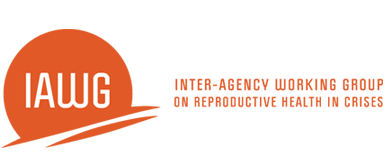 